 Johnstown Common CouncilSpecial Meeting - Council Chambers, City HallTuesday, February 18, 2021 @ 6:00 p.m.MINUTESThe proceedings of this meeting were taped for the benefit of the City Clerk; the minutes are not a verbatim record of the proceedings, therefore the minutes are not a word-for-word transcript.Due to Covid-19 this meeting was closed to the public but broadcast using Facebook Live. The public was able to view the meeting from the official City of Johnstown Facebook page: City of Johnstown, New YorkCALL MEETING TO ORDER / PLEDGE OF ALLEGIANCE – Vernon F. Jackson, MayorROLL CALL OF COUNCIL – Vernon F. Jackson, MayorIN ATTENDANCE:ABSENTMichael J. PoulinDepartment Heads were excused from attending the meeting.RESOLUTIONSMayor received word from Atty. Poulin that approval is not needed from the County or School District. 17, 2021 presented by Mayor Jackson to approve PILOT Agreement for Trackside Homes I. Seconded – Council Member PraughtDiscussion: Spritzer received concern from a resident of Trackside that property is lacking in personnel to handle maintenance issues in a timely manner, uneasiness with residents regarding security of buildings; would like entries locked during certain hours. Hayner has passed the concerns along to Lewis Brown of Vesta. Hayner also received concerns regarding tenants being displaced. Lewis Brown stated that nothing is changing. Once Vesta owns the facility there is a budget in place that will upgrade issues such as security. They will be holding resident meetings, of which Hayner will attend. Ayes: 5 Noes:  0 Absent: 0Abstain: 018, 2021 presented by Mayor Jackson to approve PILOT Agreement for Trackside Homes II.Seconded – Council Member at Large TalaricoDiscussion: NoneAyes: 5 Noes:  0 Absent: 0Abstain: 0DISCUSSIONIndustrial Park truck issue – Council talked of ways the parking could be rectified: increase ticketing, permanent guardrail system, stiffer fines larger signage. Praught felt maybe having a conversation with WalMart as to what can be done; like installing cameras. Mayor stated that littering is also an issue. WalMart has said they will conduct a cleanup. Police are working with State on setting up a DOT Inspection Station.ANNOUNCEMENTSBusiness Meeting Monday, March 15, 2021 @ 6:00 p.m.Senior Center is hosting Palmer Drugs to administer Covid vaccinationsMOTION TO ADJOURN at 6:19 p.m.Council Member IannottiSeconded – Council Member at Large TalaricoAyes: 5Noes: 0Absent: 0 Abstain: 0Respectfully submitted,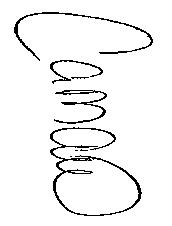 Carrie M. AllenCity Clerk  Vernon F. Jackson, MayorMichael C. Gifford, City TreasurerCraig Talarico, Council Member-at-Large Michael J. Poulin, City Attorney Bradley Hayner, Council Member Ward 1Carrie M. Allen, City ClerkKathi Iannotti, Council Member Ward 2 (via phone)Bruce Heberer, Fire ChiefAmy Praught, Council Member Ward 3David F. Gilbo, Chief of PoliceMax Spritzer, Council Member Ward 4Christopher J. Vose, City EngineerDiedrie M. Roemer, Director, Senior Citizens ProgramDarryl Purinton, Internal Control Officer